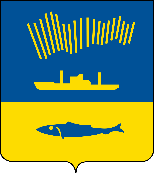 АДМИНИСТРАЦИЯ ГОРОДА МУРМАНСКАП О С Т А Н О В Л Е Н И Е 12.07.2019                                                                                                        № 2334Руководствуясь Градостроительным кодексом Российской Федерации, Федеральным законом от 06.10.2003 № 131-ФЗ «Об общих принципах организации местного самоуправления в Российской Федерации», Уставом муниципального образования город Мурманск, решениями Совета депутатов города Мурманска от 07.11.2005 № 13-164 «Об утверждении Положения о порядке организации и проведения публичных слушаний по вопросам местного значения на территории города Мурманска», от 01.11.2011 № 41-547 «Об утверждении Правил землепользования и застройки муниципального образования город Мурманск», постановлением администрации города Мурманска от 16.05.2018  № 1364 «О подготовке проекта планировки и межевания территории в районе улицы Бредова в жилом районе Росляково Ленинского административного округа города Мурманска», с учетом протокола публичных слушаний, состоявшихся 25.02.2019, и итогового документа – заключения по результатам публичных слушаний п о с т а н о в л я ю: 1. Утвердить проект планировки и межевания территории в районе улицы Бредова в жилом районе Росляково Ленинского административного округа города Мурманска согласно приложению к настоящему постановлению.2. Отделу информационно-технического обеспечения и защиты информации администрации города Мурманска (Кузьмин А.Н.) организовать размещение настоящего постановления с приложением на официальном сайте администрации города Мурманска в сети Интернет в течение семи дней со дня подписания.3. Редакции газеты «Вечерний Мурманск» (Хабаров В.А.) опубликовать настоящее постановление с приложением в течение семи дней со дня подписания.4. Настоящее постановление вступает в силу со дня официального опубликования.5. Контроль за выполнением настоящего постановления возложить на заместителя главы администрации города Мурманска Изотова А.В.Глава администрации города Мурманска 			       			                       А.И. Сысоев